Государственное автономное профессиональное образовательное учреждениеМосковской области«Профессиональный колледж «Московия»Адрес: 142002 г. Домодедово					Тел. 8(496) 794-30-74; 8(496)794-30-80мкр. Западный, ул. Текстильщиков, д.41	E-mail: moskoviaprof@yandex.ruПРИКАЗ«16» августа 2019г 		 № 789-УД«О зачислении абитуриентов в число обучающихся (студентов)  1 курса на  2019-2020 учебный год» В соответствии с   Федеральным  законом от 29 декабря 2012 г. N 273-ФЗ "Об образовании в Российской Федерации", на основании   Порядка приема на обучение по образовательным программам среднего профессионального  образования, утверждённого  Приказом  Министерства образования и науки РФ 23 января 2014 № 36 (с изменениями и дополнениями от 11 декабря 2015г., 26 ноября 2018г.),   Правил  приема в Государственное автономное профессиональное образовательное учреждение Московской области «Профессиональный колледж «Московия» на 2019-2020 учебный год,  утверждённых приказом директора Колледжа от 26.02.2019 №39, на основании решения приемной комиссии ГАПОУ МО ПК «Московия» (протокол заседания от 16.08.2019г.).ПРИКАЗЫВАЮ:Зачислить в число студентов 1 курса ГАПОУ МО «Профессиональный колледж «Московия» для обучения за счёт средств бюджета Московской области по программам подготовки квалифицированных рабочих и служащих (ППКРС) на базе основного общего образования абитуриентов, рекомендованных к зачислению приемной комиссией и представивших оригиналы документов:     Группа 2С-19 15.01.05 Сварщик (ручной и частично механизированной сварки)Группа 5Мв-19 23.01.09 Машинист локомотива (по видам)Группа 5Мл-191 23.01.09 Машинист локомотива (по видам)Группа 5Мл-192 23.01.09 Машинист локомотива (по видам)Группа 2МРА-19 23.01.17 Мастер по ремонту и обслуживанию автомобилейГруппа 4МТр-19 35.01.14 Мастер по техническому обслуживанию и ремонту машинотракторного парка Группа 2ПК-19 43.01.09 Повар, кондитер Зачислить в число студентов 1 курса ГАПОУ МО «Профессиональный колледж «Московия» для обучения за счёт средств бюджета Московской области по программам подготовки специалистов среднего звена  (ППССЗ) на базе основного  общего образования абитуриентов, рекомендованных к зачислению приемной комиссией и представивших оригиналы документов:Группа 1ЧС-19 20.02.02 Защита в чрезвычайных ситуациях Группа 1ОПв-19 23.02.01 Организация перевозок и управление на транспорте:(по видам) Группа 3ОПв-19 23.02.01 Организация перевозок и управление на транспорте:(по видам) Группа 4ОПв-19 23.02.01 Организация перевозок и управление на транспорте:(по видам) Группа 5ОПж-19 23.02.01 Организация перевозок и управление на транспорте:(по видам) Группа 5ТЭПС-191 23.02.06 Техническая эксплуатация подвижного состава железных дорогГруппа 5ТЭПС-192 23.02.06 Техническая эксплуатация подвижного состава железных дорогГруппа 3ТР-19 23.02.07 Техническое обслуживание и ремонт двигателей, систем и агрегатов автомобилей Группа 4ТР-19 23.02.07 Техническое обслуживание и ремонт двигателей, систем и агрегатов автомобилей Группа 1Ств-191 43.02.06 Сервис на транспорте (по видам транспорта) Группа 1Ств-192 43.02.06 Сервис на транспорте (по видам транспорта) Группа 3Ств-191 43.02.06 Сервис на транспорте (по видам транспорта) Группа 3Ств-192 43.02.06 Сервис на транспорте (по видам транспорта) Группа 4Ств-19 43.02.06 Сервис на транспорте (по видам транспорта) Группа 5Стж-19 43.02.06 Сервис на транспорте (по видам транспорта) 3. Специалисту по учебной работе Титовой О.В. внести соответствующие записи в книгу приказов и Алфавитную книгу учёта контингента, обучающегося за счёт бюджетных ассигнований.4. Контроль за исполнением настоящего приказа возложить на заместителя директора по учебно-методической работе Рыбину А.А.Директор ГАПОУ МО 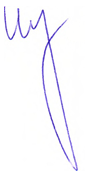 «Профессиональный колледж «Московия»                  	С.М. Нерубенко              Исп.:               Заместитель директора по УМР               Рыбина А.А.№ п/пФИО1.Алафинов Егор Игоревич2.Бондарчук Даниил Евгеньевич3.Бондарчук Илья Евгеньевич4.Галкин Владислав Евгеньевич5.Глущенко Иван Александрович6.Голубев Никита Дмитриевич7.Гусаров Савелий Сергеевич8.Демидова Екатерина Олеговна9.Захаров Данил Сергеевич10.Кулагин Владимир Нодариевич11.Люкшин Иван Сергеевич12.Нестеров Антон Алексеевич13.Плисова Марина Алексеевна14.Пономаренко Анатолий Анатольевич15.Потехин Иван Максимович16.Продан Любовь Виореловна17.Савкин Владимир Сергеевич18.Самсонов Виктор Васильевич19.Слинько Александр Сергеевич20.Соколов Олег Сергеевич21.Султанова Ольга Алексеевна22.Суханов Павел Владимирович23.Усачев Евгений Анатольевич24.Филатов Иван Андреевич25.Ященко Михаил Владимирович№ п/пФИО1.Воронов Артем Араикович2.Воротинцев Олег Александрович3.Герасимов Сергей Николаевич4.Демин Даниил Александрович5.Денежкин Денис Константинович6.Дронов Дмитрий Николаевич7.Еленников Сергей Александрович8.Ефремов Егор Дмитриевич9.Золотов Виктор Юрьевич10.Зубарев Кирилл Николаевич11.Иванов Максим Витальевич12.Куликов Виктор Сергеевич13.Курсман Илья Александрович14.Морозов Кирилл Андреевич15.Мустафин Ильхам Маратович16.Неведров Максим Юрьевич17.Ничипоренко Даниил Дмитриевич18.Олимпиев Роман Романович19.Попов Никита Сергеевич20.Прозоров Никита Павлович21.Пужайкин Игорь Владимирович22.Рожков Дмитрий Сергеевич23.Сиделев Иван Андреевич24.Чернов Данила Станиславович25.Чижов Андрей Александрович№ п/пФИО1.Архипов Максим Дмитриевич2.Батовкин Максим Игоревич3.Белоусов Виталий Вячеславович4.Виноградов Андрей Алексеевич5.Громов Иван Валерьевич6.Емельянов Сергей Александрович7.Зайцев Иван Сергеевич8.Зеленов Артем Игоревич9.Коновалов Евгений Александрович10.Коршунов Егор Юрьевич11.Косаев Максим Алексеевич12.Куропаткин Игорь Олегович13.Максимов Александр Андреевич14.Малофеев Алексей Сергеевич15.Морозов Матвей Сергеевич16.Парамошкин Максим Вячеславович17.Пилеин Алексей Сергеевич18.Сафиулин Рафаил Дмитриевич19.Селиванов Юрий Андреевич20.Соколов Артемий Андреевич21.Тихомиров Николай Сергеевич22.Усатый Анатолий Леонидович23.Чистяков Илья Вячеславович24.Шанин Данил Витальевич25.Щепелин Давид Андреевич№ п/пФИО1.Волков Алексей Георгиевич2.Волков Даниил Романович3.Глазков Даниил Вячеславович4.Гульнев Никита Юрьевич5.Джуракулов Искандар Зафарович6.Карамнов Максим Сергеевич7.Карнаухов Владислав Николаевич8.Копылов Евгений Витальевич9.Крюков Дмитрий Александрович10.Кудинов Илья Андреевич11.Ларин Андрей Николаевич12.Леонов Всеволод Игоревич13.Новиков Андрей Денисович14.Потапкин Антон Николаевич15.Пучков Александр Андреевич16.Пышков Кирилл Михайлович17.Ромашкин Никита Александрович18.Смирнов Максим Витальевич19.Сошников Даниил Александрович20.Теселько Олег Вячеславович21.Тиморшин Игорь Александрович22.Ткаченко Антон Алексеевич23.Ткаченко Артем Алексеевич24.Хизриев Руслан Хизриевич25.Щедринов Дмитрий Петрович№ п/пФИО1.Абрамов Сергей Валерьевич2.Батурин Илья Владимирович3.Бирюков Кирилл Сергеевич4.Бокин Ярослав Александрович5.Буркашев Игорь Евгеньевич6.Вельский Дмитрий Сергеевич7.Воронина Амина Александровна8.Данилочкин Даниил Владимирович9.Евдокимов Дмитрий Юрьевич10.Золотоверх Алексей Алексеевич11.Зыков Артем Александрович12.Кондратова Татьяна Игоревна13.Копылова Анастасия Сергеевна14.Коцина Александра Викторовна15.Кочетков Александр Сергеевич16.Кузнецов Александр Сергеевич17.Лесных Никита Сергеевич18.Литовченко Артем Денисович19.Лысенков Дмитрий Александрович20.Мартынов Максим Дмитриевич21.Монахов Андрей Николаевич22.Петров Николай Николаевич23.Солихов Гайрат Искандар Угли24.Шамрин Артем Алексеевич25.Янив Денис Леонидович№ п/пФИО1.Баруздин Александр Александрович2.Беляков Серафим Алексеевич3.Виноградов Александр Сергеевич4.Демкин Владимир Александрович5.Жубрин Иван Сергеевич6.Исаев Евгений Александрович7.Кудышев Валентин Александрович8.Кузнецова Валерия Денисовна9.Лоншаков Евгений Павлович10.Макаров Андрей Васильевич11.Матюшин Андрей Вячеславович12.Моргунов Илья Алексеевич13.Назиров Алихон Умеджонович14.Новиков Николай Николаевич15.Одынский Максим16.Орлов Илья Александрович17.Панферов Владимир Сергеевич18.Пугачев Евгений Николаевич19.Федотов Андрей Викторович20.Федченко Виталий Каренович21.Харитонов Артём Романович22.Цуканов Владислав Валерьевич23.Чуркин Георгий Гиулиевич24.Шарапов Сергей Андреевич25.Шарафутдинов Тимур Ринатович№ п/пФИО1.Андреева Алина Алексеевна2.Гурова Кириена Сергеевна3.Дроздова Мария Алексеевна4.Душкова Дарья Петровна5.Евлушина Светлана Валерьевна6.Ерохов Никита Сергеевич7.Ефимова Анастасия Александровна8.Ефремов Данила Артемович9.Ким Максим Владимирович10.Ковалева Оксана Николаевна11.Коптева Александра Вячеславовна12.Кордюкова Дарья Николаевна13.Лебедева Алёна Николаевна14.Мазуров Никита Андреевич15.Макаренко Константин Михайлович16.Маслова Александра Геннадьевна17.Михейкина Анна Анатольевна18.Салюк Анастасия Сергеевна19.Санина Анастасия Алексеевна20.Свирина Наталья Львовна21.Степовая Софья Викторовна22.Толкачева Юлия Сергеевна23.Тюрина Юлия Николаевна24.Ходжаева Екатерина Давронбековна25.Чекарева Елена Алексеевна№ п/пФИО1.Авдеев Даниил Андреевич2.Баранов Данила Сергеевич3.Батин Владислав Сергеевич4.Виноградов Иван Владимирович5.Галенко Иван Дмитриевич6.Горин Никита Павлович7.Долгополова Анастасия Андреевна8.Забалуев Матвей Игоревич9.Костыгова Кристина Михайловна10.Котова Анастасия Петровна11.Михайлов Михаил Владимирович12.Орехова Анастасия Викторовна13.Орешкин Николай Сергеевич14.Панкратова Татьяна Владимировна15.Петров Николай Леонидович16.Пинаев Дмитрий Владимирович17.Полетаева Мария Дмитриевна18.Прохоров Кирилл Вячеславович19.Серов Мирон Петрович20.Солтанова Виктория Юсифовна21.Суханюк Дмитрий Александрович22.Требухова Валерия Александрова23.Швырев Михаил Сергеевич24.Шлепнёв Николай Сергеевич25.Яломыст Дмитрий Сергеевич№ п/пФИО1.Абмашкин Владислав Александрович2.Белова Мария Михайловна3.Бодрова Софья Петровна4.Борисова Елизавета Андреевна5.Воробьёва Анастасия Леонидовна6.Гудсков Сергей Александрович7.Демина Юлия Андреевна8.Заремба Тимофей Игоревич9.Киреева Алина Евгеньевна10.Коробков Артем Юрьевич11.Маликов Вадим Олегович12.Мамонова Ирина Александровна13.Масон Данил Викторович14.Меньшикова Валерия Александровна15.Мкртычян Рината Михайловна16.Назарова Карина Раминовна17.Наумов Елисей Павлович18.Нехорошев Никита Александрович19.Пашовкина Ирина Дмитриевна20.Полло Нил Евгеньевич21.Сарычева Алина Владимировна22.Сергеева Анна Сергеевна23.Шабан Владислав24.Шадрунов Михаил Алексеевич25.Юхневич Анастасия Александровна№ п/пФИО1.Акимов Андрей Александрович2.Андреева Вероника Витальевна3.Антошин Владимир Максимович4.Арестов Дмитрий Александрович5.Бакушкин Владислав Владимирович6.Бобылева Виктория Николаевна7.Бочков Михаил Сергеевич8.Волошанюк Дарья Алексеевна9.Волошанюк Ксения Алексеевна10.Гвоздева Екатерина Вадимовна11.Данилина Ксения Витальевна12.Егоров Никита Алексеевич13.Иванова Валерия Владимировна14.Кайгородов Антон Александрович15.Кондратов Максим Андреевич16.Костов Михаил Сергеевич17.Костяев Илья Константинович18.Лешкова Нина Олеговна19.Моисеев Дмитрий Витальевич20.Мороз Юрий Евгеньевич21.Розина Юлия Владимировна22.Спасская Мария Максимовна23.Тен Валерия Альбертовна24.Чебышев Алексей Алексеевич25.Шубина Дарья Сергеевна№ п/пФИО1.Астанина Полина Владимировна2.Беляков Егор Игоревич3.Блажевич Милена Владимировна4.Волков Дмитрий Игоревич5.Волобуев Денис Павлович6.Волченков Кирилл Николаевич7.Гилязов Руслан Фаильевич8.Голышев Андрей Владимирович9.Духнов Максим Игоревич10.Заграюк Артём Игоревич11.Ильина Анастасия Борисовна12.Казакова Алла Алексеевна13.Кириллова Нелли Евгеньевна14.Корнеев Андрей Михайлович15.Леонович Екатерина Владимировна16.Мороз Александр Игоревич17.Потёмкина Анастасия Александровна18.Прокопович Дарья Максимовна19.Ромашков Виктор Николаевич20.Сейфутдинов Михаил Расимович21.Солдатенко Ангелина Владиславовна22.Стригунова Ксения Александровна23.Суслова Светлана Сергеевна24.Филимонов Роман Сергеевич25.Шевченко Сергей Михайлович№ п/пФИО1.Городничева Ольга Андреевна2.Капцов Яков Николаевич3.Киреева Анна Михайловна4.Кондратьев Матвей Андреевич5.Королева Екатерина Владимировна6.Королева Екатерина Сергеевна7.Коршунов Сергей Александрович8.Криворучко Мария Александровна9.Кучинская Арина Андреевна10.Лавриненко Надежда Александровна11.Ленинг Илья Владимирович12.Маркина Ирина Андреевна13.Машталер Полина Олеговна14.Микерова Снежанна Юрьевна15.Моськина Наталья Сергеевна16.Мухина Анна Сергеевна17.Невмержицкая Елизавета Андреевна18.Оленченко Евгений Андреевич19.Петрова Жанна Вячеславовна20.Попова Анастасия Алексеевна21.Пшеничникова Анастасия Сергеевна22.Сенин Олег Сергеевич23.Фролова Валерия Дмитриевна24.Холодкова Кристина Дмитриевна25.Хушвахтова Руфина Собировна№ п/пФИО1.Антонов Владислав Андреевич2.Бочаров Юрий Юрьевич3.Валуев Никита Андреевич4.Давыдов Максим Сергеевич5.Дарбинян Александр Ованесович6.Жучков Дмитрий Олегович7.Занегин Данил Евгеньевич8.Зотов Александр Сергеевич9.Ковалев Даниил Дмитриевич10.Коршков Даниил Валерьевич11.Кузнецов Павел Сергеевич12.Мытарев Иван Романович13.Назин Станислав Геннадьевич14.Нырков Андрей Алексеевич15.Ожерельев Сергей Алексеевич16.Ответчиков Иван Сергеевич17.Отдельный Максим Олегович18.Романов Александр Дмитриевич19.Роммель Антон Андреевич20.Скрыпник Евгений Сергеевич21.Слободянников Данила Максимович22.Тихомиров Даниил Юрьевич23.Чернышов Даниил Валерьевич24.Шамров Иван Владимирович25.Якимкин Максим Олегович№ п/пФИО1.Бухтояров Максим Сергеевич2.Венедиктов Кирилл Вячеславович3.Виноградов Иван Александрович4.Воронков Андрей Романович5.Есин Кирилл Максимович6.Казибеев Данил Вячеславович7.Калынкин Валентин Николаевич8.Кательников Иван Михайлович9.Кленин Сергей Валерьевич10.Клоков Даниил Максимович11.Козлов Владислав Михайлович12.Кузин Владимир Александрович13.Кулясов Петр Михайлович14.Ларькин Алексей Андреевич15.Лукьянов Илья Владимирович16.Никитчук Кирилл Игоревич17.Новиков Данил Максимович18.Потапов Алексей Алексеевич19.Рубцов Владислав Викторович20.Савушкин Андрей Александрович21.Трушкин Антон Александрович22.Федоричев Павел Дмитриевич23.Хмиловец Александр Александрович24.Царев Данила Геннадьевич25.Юрков Никита Алексеевич№ п/пФИО1.Андреев Даниил Юрьевич2.Аргунов Данила Дмитриевич3.Астахов Никита Сергеевич4.Бирюк Егор Владимирович5.Благодырев Иван Александрович6.Брикетова Валентина Анатольевна7.Вайчекаускас Артем Андреевич8.Джулакян Артуш Левонович9.Качан Маргарита Юрьевна10.Кобелян Григорий11.Комаров Игорь Алексеевич12.Любаров Иван Алексеевич13.Магомеднабиев Хиджимурад Нажбулаевич14.Макутынович Данила Максимович15.Москалев Роман Алексеевич16.Петров Максим Романович17.Пименов Даниил Ираклевич18.Попов Сергей Александрович19.Симонов Даниил Александрович20.Стельник Ирина Викторовна21.Тавтелев Фуад Фиделевич22.Хамаев Нуриддин Алиевич23.Черкунов Георгий Олегович24.Шелогуров Алексей Сергеевич25.Ясинжанов Исраилжан Расулжанович№ п/пФИО1.Ануфриев Егор Сергеевич2.Березюк Егор Викторович3.Долгов Сергей Геннадьевич4.Дьячков Денис Александрович5.Ивонин Руслан Шахинович6.Измайлов Искяндяр Искяндярович7.Катков Иван Сергеевич8.Козлов Павел Ильич9.Крадный Данила Сергеевич10.Кузнецов Михаил Михайлович11.Лагутин Дмитрий Максимович12.Логинов Алексей Дмитриевич13.Мантров Кирилл Иванович14.Мизюк Артем Александрович15.Нужный Сергей Николаевич16.Павлов Владимир Русланович17.Панов Сергей Станиславович18.Распопов Илья Артемович19.Свинобой Данила Сергеевич20.Семёнов Андрей Алексеевич21.Сидоров Сергей Михайлович22.Тестин Дмитрий Сергеевич23.Тетерин Кирилл Сергеевич24.Целовальников Никита Сергеевич25.Щеренков Михаил Вячеславович№ п/пФИО1.Абакумова Альбина Вячеславовна2.Батманов Даниил Александрович3.Бачинская Елизавета Алексеевна4.Бражникова Полина Алексеевна5.Екатеринчева Виктория Викторовна6.Емельянова Виолетта Михайловна7.Ибрагимова Самира Эльмураз Кызы8.Кирилина Юлия Александровна9.Киселева Алина Сергеевна10.Ковычев Никита Кириллович11.Лаврентьев Антон Александрович12.Левина Валерия Евгеньевна13.Липатова Яна Алексеевна14.Магомедова Гурият Адильевна15.Максутов Ринат Халилович16.Маркина Анастасия Николаевна17.Мороз Олеся Андреевна18.Никитина Дарья Витальевна19.Николина Екатерина Романовна20.Паненко Михаил Алексеевич21.Поздняков Владимир Денисович22.Суденкова Алевтина Сергеевна23.Федина Алина Юрьевна24.Федченко София Владимировна25.Филякова Анастасия Владимировна№ п/пФИО1.Азимов Абдуманон Тожиддинович2.Альцева Анастасия Сергеевна3.Байкова Анастасия Михайловна4.Бережнов Никита Сергеевич5.Бигун Надежда Евгеньевна6.Долгинова Анастасия Андреевна7.Ермолаева Яна Владимировна8.Зернова Виктория Андреевна9.Исаева Аминат Умарасхабовна10.Кеменова Софья Андреевна11.Ковалев Илья Олегович12.Копейкина Анжела Дмитриевна13.Кудимова Мария Александровна14.Кушнерев Глеб Артурович15.Кылымник Алина Васильевна16.Лазуткин Максим Евгеньевич17.Лебедьков Алексей Александрович18.Ледовская Анастасия Игоревна19.Проскурякова Анна Сергеевна20.Трифонова Ирина Сергеевна21.Фидан Гюльсевим Эрдаловна22.Чумичёва Виктория Николаевна23.Шакирова Юлия Раисовна24.Шустрова Екатерина Романовна25.Яновская Вера Вадимовна№ п/пФИО1.Бухтеева Антонина Андреевна2.Вичканова Виолетта Романовна3.Ворончев Максим Дмитриевич4.Герасимов Дмитрий Максимович5.Заретдинова Кристина Ринатовна6.Кирюшенко Анастасия Юрьевна7.Киселёва Маргарита Алексеевна8.Козлова Любовь Евгеньевна9.Колыхалова Юлия Игоревна10.Коровин Владислав Владимирович11.Куваева Луиза Александровна12.Кукуркин Денис Вячеславович13.Мамеев Ильяс Асымович14.Мосина Екатекрина Павловна15.Новикова Мария Викторовна16.Панов Николай Андреевич17.Пестрецова Татьяна Алексеевна18.Поляков Ростислав Алексеевич19.Рафиков Илья Сергеевич20.Серикова Дарья Евгеньевна21.Сырбу Екатерина Александровна22.Тимошина Эльвира Александровна23.Хильченко Юлия Николаевна24.Худяков Юлиан Егорович25.Черникова Анна Михайловна№ п/пФИО1.Абрамушкина Ксения Валерьевна2.Афонева Дарья Романовна3.Бородкина Дарья Андреевна4.Грушевская Анастасия Владимировна5.Гуреев Михаил Валерьевич6.Данилин Артем Романович7.Евлампиева Полина Сергеевна8.Жамалетдинова Яна Германовна9.Кокорева Анастасия Андреевна10.Красникова Ольга Викторовна11.Кухарева Ангелина Александровна12.Мукина Анна Андреевна13.Насыров Руслан Феликсович14.Никонова Ксения Александровна15.Пигарова Алина Евгеньевна16.Рябчевский Петр Михайлович17.Самолин Алексей Дмитриевич18.Сорокина Светлана Викторовна19.Спиридонов Денис Григорьевич20.Стаценко Галина Александровна21.Царьков Илья Владиславович22.Чумак Дарья Алексеевна23.Чумаков Данил Юрьевич24.Шемякин Александр Андреевич25.Щерба Полина Дмитриевна№ п/пФИО1.Абрамова Полина Сергеевна2.Атрошенко Александра Тарасовна3.Атрошенко Дарья Тарасовна4.Безуглова Алина Олеговна5.Белова Екатерина Александровна6.Ваганова Елизавета Валерьевна7.Воронин Андрей Леонидович8.Зобков Максим Олегович9.Клевцова Наталия Александровна10.Кремнева Ольга Алексеевна11.Кузнецова Алина Андреевна12.Курушкина Виктория Вячеславовна13.Лежнева Софья Андреевна14.Лютикова Мария Юрьевна15.Михалева Екатерина Сергеевна16.Молодцова Юлия Александровна17.Ольденбургер Виктория Глебовна18.Резниченко Валерия Константиновна19.Сафонова Елизавета Игоревна20.Сюлина Маргарита Васильевна21.Туманова Виктория Александровна22.Тунне Артём Олегович23.Федосеев Иван Алексеевич24.Фырова Ксения Евгеньевна25.Шалымагина Александра Михайловна№ п/пФИО1.Альхамова Лидия Радиковна2.Арасланова Ксения Вячеславовна3.Власова Полина Витальевна4.Зелепукина Елизавета Валентиновна5.Исакова Анастасия Александровна6.Комарова Анастасия Валерьевна7.Коржова Диана Владимировна8.Косененко Ирина Николаевна9.Кудряшова Ангелина Алексеевна10.Кузьмичева Мария Владимировна11.Маркина Маргарита Игоревна12.Миляева Дарья Андреевна13.Овсепян Борис Арсенович14.Рожкова Елизавета Вадимовна15.Свирина Кристина Вадимовна16.Селезнева Екатерина Александровна17.Селиванова Манижа Мансуровна18.Сидоренко Ирина Михайловна19.Соболев Даниил Сергеевич20.Соболева Лариса Анатольевна21.Трофимова Елена Владимировна22.Федоряко Екатерина Викторовна23.Филимонова Алина Олеговна24.Чарышкина Виктория Николаевна25.Шильцова Екатерина Александровна